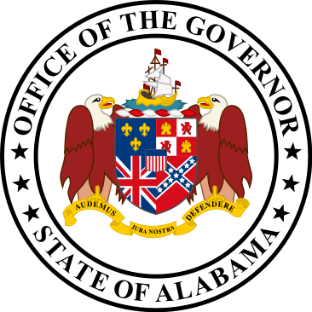 NameAppointing Authority Seat DesignationNichelle NixEx Officio - Director of the Office of Minority AffairsChristian BecraftEx Officio - Governor's Education Policy AdvisorJeana RossEx Officio - Secretary, Department of Early Childhood EducationChairThomas RainsGovernorAlabama Charter School Commission Susan Kennedy GovernorQueasha StarksGovernorSheila Hocutt RemingtonGovernorJennifer StephensGovernorAnne MonroeGovernorPhilip ClevelandGovernorWorkforce RepresentativeNancy BeggsGovernorWorkforce RepresentativeFrank ChesnutGovernorWorkforce RepresentativeClyde ChamblissPresident Pro Tempore of the SenateMember of the SenateTerri CollinsSpeaker of the House of RepresentativesMember of the House of RepresentativesShag LaProdeState Board of Education, Betty PetersDeborah LoveState Board of Education, Betty PetersPatrick PattersonState Board of Education, Cynthia McCartyHolly BoxState Board of Education, Cynthia McCartyMartha PeekState Board of Education, Ella BellGary HallState Board of Education, Ella BellTerri BomanState Board of Education, Jeff NewmanAnn WestState Board of Education, Jeff NewmanBarbara CooperState Board of Education, Mary Scott HunterAJ BucknerState Board of Education, Mary Scott HunterHope ZeanahState Board of Education, Matthew BrownRyan CantrellState Board of Education, Matthew BrownKrissie AllenState Board of Education, Stephanie BellMargaret ClarkeState Board of Education, Stephanie BellWalter GonsoulinState Board of Education, Yvette Richardson Pamela FossettState Board of Education, Yvette Richardson Matt AkinState Superintendent of EducationVice ChairShanthia WashingtonState Superintendent of EducationVice Chair